                                                                                                                      ПРОЄКТ 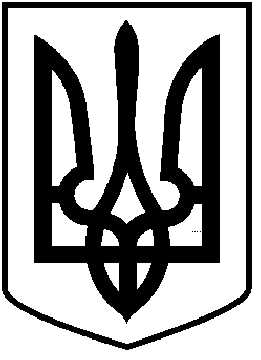 ЧОРТКІВСЬКА  МІСЬКА  РАДА___________  СЕСІЯ ВОСЬМОГО СКЛИКАННЯРІШЕННЯ _____ лютого 2021 року                                                                      № м. ЧортківПро визначення переліку земельних ділянок для підготовки лотів для продажу права оренди на земельних торгах у формі аукціону та надання дозволу на виготовлення відповідної документації        З метою ефективного використання земель, залучення додаткових коштів у місцевий бюджет, враховуючи інвестиційну привабливість земельних ділянок та звернення громадян, відповідно до статей  12, 122, 134-138 Земельного кодексу України, статті 50 Закону України «Про землеустрій», керуючись статтею 26 Закону України «Про місцеве самоврядування в Україні», міська радаВИРІШИЛА:1.Включити до переліку земельних ділянок для підготовки лотів для продажу права оренди на земельних торгах у формі аукціону земельні ділянки, а саме:          1.1. Земельну ділянку сільськогосподарського призначення площею 10,7041 га, кадастровий номер 6125581000:01:005:2939, розташовану за межами населеного пункту села Біла на території Чортківської міської ради Чортківського району Тернопільської області. 1.2. Земельну ділянку сільськогосподарського призначення площею 7,0005 га, кадастровий номер 6125581000:01:008:0007, розташовану за межами населеного пункту села Біла на території Чортківської міської ради Чортківського району Тернопільської області. 1.3. Земельну ділянку сільськогосподарського призначення площею 6,6735 га, кадастровий номер 6125586400:01:001:1102, розташовану за межами населеного пункту села Пастуше на території Чортківської міської ради Чортківського району Тернопільської області. 1.4. Земельну ділянку сільськогосподарського призначення площею 21,1351 га, кадастровий номер 6125510100:01:014:1023, розташовану за межами населеного пункту села Росохач на території Чортківської міської ради Чортківського району Тернопільської області. 1.5. Земельну ділянку сільськогосподарського призначення площею 5,6557 га, кадастровий номер 6125587000:01:001:3315, розташовану за межами населеного пункту села Росохач на території Чортківської міської ради Чортківського району Тернопільської області).1.6. Земельну ділянку сільськогосподарського призначення площею 7,2351 га, кадастровий номер 6125587000:01:001:3311, розташовану за межами населеного пункту села Росохач на території Чортківської міської ради Чортківського району Тернопільської області. 1.7. Земельну ділянку сільськогосподарського призначення площею 6,5977 га, кадастровий номер 6125587000:02:003:0001, розташовану за межами населеного пункту села Росохач на території Чортківської міської ради Чортківського району Тернопільської області.1.8. Земельну ділянку сільськогосподарського призначення площею 9,4988 га, кадастровий номер 6125587400:01:001:1056, розташовану за межами населеного пункту села Скородинці на території Чортківської міської ради Чортківського району Тернопільської області.1.9. Земельну ділянку сільськогосподарського призначення площею 8,5605 га, кадастровий номер 6125581400:01:001:0254, розташовану за межами населеного пункту села Бичківці на території Чортківської міської ради Чортківського району Тернопільської області.           1.10. Земельну ділянку сільськогосподарського призначення площею 5,6917 га, кадастровий номер 6125581400:01:001:0257, розташовану за межами населеного пункту села Бичківці на території Чортківської міської ради Чортківського району Тернопільської області.            1.11. Земельну ділянку сільськогосподарського призначення площею 3,0232 га, кадастровий номер 6125581400:01:001:0258, розташовану за межами населеного пункту села Бичківці на території Чортківської міської ради Чортківського району Тернопільської області.            1.12. Земельну ділянку сільськогосподарського призначення площею 4,3376 га, кадастровий номер 6125581400:01:001:0380, розташовану за межами населеного пункту села Бичківці на території Чортківської міської ради Чортківського району Тернопільської області.2. Надати дозвіл на виготовлення проекту землеустрою щодо відведення земельної ділянки сільськогосподарського призначення комунальної власності для подальшого продажу права оренди на неї на земельних торгах, площею 10,7041 га, кадастровий номер 6125581000:01:005:2939, для ведення товарного сільськогосподарського виробництва, розташовану за межами населеного пункту села Біла на території Чортківської міської ради Чортківського району Тернопільської області. 3. Надати дозвіл на виготовлення проекту землеустрою щодо відведення земельної ділянки сільськогосподарського призначення комунальної власності для подальшого продажу права оренди на неї на земельних торгах, площею 7,0005 га, кадастровий номер 6125581000:01:008:0007, для ведення товарного сільськогосподарського виробництва, розташовану за межами населеного пункту села Біла на території Чортківської міської ради Чортківського району Тернопільської області. 4. Надати дозвіл на виготовлення проекту землеустрою щодо відведення земельної ділянки сільськогосподарського призначення комунальної власності для подальшого продажу права оренди на неї на земельних торгах, площею 6,6735 га, кадастровий номер 6125586400:01:001:1102, для ведення товарного сільськогосподарського виробництва, розташовану за межами населеного пункту села Пастуше на території Чортківської міської ради Чортківського району Тернопільської області.5. Надати дозвіл на виготовлення проекту землеустрою щодо відведення земельної ділянки сільськогосподарського призначення комунальної власності для подальшого продажу права оренди на неї на земельних торгах, площею 21,1351 га, кадастровий номер 6125510100:01:014:1023, для ведення товарного сільськогосподарського виробництва, розташовану за межами населеного пункту села Росохач на території Чортківської міської ради Чортківського району Тернопільської області.6. Надати дозвіл на виготовлення проекту землеустрою щодо відведення земельної ділянки сільськогосподарського призначення комунальної власності для подальшого продажу права оренди на неї на земельних торгах, площею 5,6557 га, кадастровий номер 6125587000:01:001:3315, для ведення товарного сільськогосподарського виробництва, розташовану за межами населеного пункту села Росохач на території Чортківської міської ради Чортківського району Тернопільської області.7. Надати дозвіл на виготовлення проекту землеустрою щодо відведення земельної ділянки сільськогосподарського призначення комунальної власності для подальшого продажу права оренди на неї на земельних торгах, площею 7,2351 га, кадастровий номер 6125587000:01:001:3311, для ведення товарного сільськогосподарського виробництва, розташовану за межами населеного пункту села Росохач на території Чортківської міської ради Чортківського району Тернопільської області.8. Надати дозвіл на виготовлення проекту землеустрою щодо відведення земельної ділянки сільськогосподарського призначення комунальної власності для подальшого продажу права оренди на неї на земельних торгах, площею 6,5977 га, кадастровий номер 6125587000:02:003:0001, для ведення товарного сільськогосподарського виробництва, розташовану за межами населеного пункту села Росохач на території Чортківської міської ради Чортківського району Тернопільської області.9. Надати дозвіл на виготовлення проекту землеустрою щодо відведення земельної ділянки сільськогосподарського призначення комунальної власності для подальшого продажу права оренди на неї на земельних торгах, площею 9,4988 га, кадастровий номер 6125587400:01:001:1056, для ведення товарного сільськогосподарського виробництва, розташовану за межами населеного пункту села Скородинці на території Чортківської міської ради Чортківського району Тернопільської області.10. Надати дозвіл на виготовлення проекту землеустрою щодо відведення земельної ділянки сільськогосподарського призначення комунальної власності для подальшого продажу права оренди на неї на земельних торгах, площею 8,5605 га, кадастровий номер 6125581400:01:001:0254, для ведення товарного сільськогосподарського виробництва, розташовану за межами населеного пункту села Бичківці на території Чортківської міської ради Чортківського району Тернопільської області.11. Надати дозвіл на виготовлення проекту землеустрою щодо відведення земельної ділянки сільськогосподарського призначення комунальної власності для подальшого продажу права оренди на неї на земельних торгах, площею 5,6917 га, кадастровий номер 6125581400:01:001:0257, для ведення товарного сільськогосподарського виробництва, розташовану за межами населеного пункту села Бичківці на території Чортківської міської ради Чортківського району Тернопільської області.12. Надати дозвіл на виготовлення проекту землеустрою щодо відведення земельної ділянки сільськогосподарського призначення комунальної власності для подальшого продажу права оренди на неї на земельних торгах, площею 3,0232 га, кадастровий номер 6125581400:01:001:0258, для ведення товарного сільськогосподарського виробництва, розташовану за межами населеного пункту села Бичківці на території Чортківської міської ради Чортківського району Тернопільської області.13. Надати дозвіл на виготовлення проекту землеустрою щодо відведення земельної ділянки сільськогосподарського призначення комунальної власності для подальшого продажу права оренди на неї на земельних торгах, площею 4,3376 га, кадастровий номер 6125581400:01:001:0380, для ведення товарного сільськогосподарського виробництва, розташовану за межами населеного пункту села Бичківці на території Чортківської міської ради Чортківського району Тернопільської області.14. Відповідно до п. 5 ст. 135, п. 5 ст. 136 Земельного кодексу України, фінансування підготовки лоту до продажу на земельних торгах та проведення земельних торгів, здійснити без використання бюджетних коштів, за рахунок коштів виконавця земельних торгів, на підставі договору про підготовку лоту до проведення та про організацію і проведення земельних торгів у формі аукціону між Організатором торгів та Виконавцем земельних торгів з наступним відшкодуванням витрат Виконавцю земельних торгів за рахунок коштів, що сплачуються покупцем лота.15. Доручити міському голові Шматьку В. П. укласти договір із виконавцем земельних торгів про підготовку лоту та проведення земельних торгів у формі аукціону. 16. Виконавчому комітету Чортківської міської ради забезпечити подання на затвердження сесією міської ради погодженої в установленому порядку відповідної документації.17. Контроль за виконанням даного рішення покласти на постійну комісію міської ради з питань містобудування, земельних відносин та екології.  Міський голова                                                                Володимир ШМАТЬКОЗазуляк А. І.Савка Н. В.Гуйван І. М.Дзиндра Я.П.Гуйван І. М.Воціховський В. Ю.